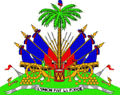 MINISTERE DE LA SANTÉ PUBLIQUE ET DE LA POPULATIONUNITÉ DE COORDINATION DES MALADIES INFECTUEUSES ET TRANSMISSIBLEUCMIT/MSPP____________________________________________________________________________TERMES DE REFERENCE Acquisition d’Equipements de Bureau pour le DELRPNCM/FM/23-sept-104-016Mise en Contexte / Justification :L’Unité de Coordination des Maladies Infectieuses et Transmissibles (UCMIT) est une entité du MSPP qui assure la coordination des trois programmes nationaux de lutte contre la Tuberculose (PNLT), le VIH/SIDA (PNLS) et la Malaria (PNCM). L’UCMIT/MSPP, en tant que Sous Récipiendaire (SR) dans le cadre du dispositif de riposte au COVID-19 (C19RM) : adaptation au COVID-19 des programmes de lutte contre le VIH-SIDA, la tuberculose et le paludisme, financé par le Fonds Mondial à travers la Word Vision, développe en tant que tel, des interventions aussi institutionnelles que communautaires pour s’assurer que les activités prévues dans le cadre ce programme de lutte contre la COVID 19 soient mises en œuvre. Dans ce contexte, l’UCMIT est en train de prendre des dispositions pour accélérer la réalisation de certaines activités à caractère communautaire afin de combler les écarts constatés Aussi, s'est-elle vu confier la mission d’acquérir des équipements de bureau qui seront décernés à la Direction d'Epidémiologie, de Laboratoire et de Recherche (DELR). La description de ces équipements est présentée ci-dessous.Quantité et Description des équipements :10 Bureaux Métalliques : 3 tiroirs 24 x 48 (couleur marron) 10 Chaises de bureau avec accoudoir en tissu ou en cuir (high back)5 Classeurs métalliques 4 tiroirs 8.1/2 x 115 Classeurs métalliques 4 tiroirs 8.1/2 x 14Livraison/Délai de livraison:Livraison assurée par le fournisseur ;Montage des équipements assuré par le fournisseurEquipements bien emboités de façon sécuritaire Les boites étiquetées de la description du contenuVérification du nombre de boites et de leur contenu lors de la livraisonLa livraison se fait au plus tard dans un délai de 15 jours ouvrables après la signature du contrat, aux jours ouvrés entre 9 hres AM et 3 hres PM. Aspects légaux / Réputation du fournisseurUCMIT, en tant qu’entité étatique, s’assure que les entreprises avec lesquelles elle fait des transactions sont légalement enregistrées et ne sont pas en contravention avec les autorités. De ce fait, l’UCMIT tiendra en compte, à tout moment, des éléments d’information ci-dessous : La patente de fonctionnement délivrée par les autorités étatiques est à jour ;L’entreprise satisfait les exigences formulés par l’OFAC (Manuel de procédures interne de l’UCMIT)L’entreprise jouit d’une bonne réputation auprès de ses clients (des particuliers ou des organisations) qui bénéficient de ses services L’entreprise répond favorablement à la grille d’évaluation de prestation de services établie par l’UCMIT.L’entreprise bénéfice d’un avis favorable à la satisfaction des équipements utilisés ou fournis antérieurement. Paiement / Conditions de paiementLe paiement sera effectué après réception des commandes selon les thèmes définit dans le contrat. La méthode de paiement favorable à l’UCMIT est le paiement par chèque émis au nom de l’entreprise. De ce fait : L’entreprise doit communiquer dans la cotation le nom au profit duquel on doit émettre le chèque.Aucune taxe (TCA ou autres) ne doit être ajoutée dans la facture. UCMIT, étant une entité étatique délivrant des services de santé à la population est exonérée des taxes.Après paiement, en plus de la facture de paiement avec sceau payé, l’entreprise doit donner à l’UCMIT une confirmation de garantie au bon fonctionnement et en état d’utilisation des équipements qui seront acquis et à intervenir en cas d’urgence Garantie Le fournisseur doit préciser dans son offre technique :L’intervention du fournisseur en cas d’éventualité ou des défauts de fabrique Comment la compagnie interviendra sur les problèmes non identifiésLa garantie au bon fonctionnement des équipements acquis et indiquer sur quelle période elle s’étend ;Critères d’évaluation et de sélection des fournisseursLes dossiers des fournisseurs seront évalués suivant les critères suivants :La présentation des équipements est en conformité aux descriptions techniques La disponibilité immédiate des équipements La qualité des équipements Le rapport qualité/prix au regard des autres fournisseurs Le score du fournisseur par rapport aux autres critères mentionnés dans les termes de références (délai de livraison, réputation de l’entreprise, constitution du dossier, aspects légaux, acceptation des conditions de paiement, du délai de livraison, etc.)Constitution du dossier:Une lettre d’expression d’intérêt et de disponibilité immédiate à signer le contrat Une proposition présentant l’Entreprise et de ses expériences pour conduire ce genre de contrat, son acceptation des conditions de paiement, du délai de livraison ; La proposition doit également prendre en compte de la garantie au bon fonctionnement et en état d’utilisation des équipements qui seront acquis,Copie de matricule fiscale et de la patente de fonctionnement pour l’exercice en coursCopie de la carte d’enregistrement du MCIdentification et Matricule fiscale de la Personne en charge de négocier le marché (NIF, permis, carte NIU, note du conseil)Preuve d’existence physique de l’Entreprise et/ou un document mentionnant l’adresse physiqueListe d’institutions (publiques, privées, ONG, OI) ayant déjà bénéficié d’un tel service avec les dates probables du service rendu et numéros de contact de ces institutions, serait un atout ; Cotation détaillée ; L’entreprise doit communiquer dans la cotation le nom au profit duquel on doit émettre le chèque. Aucune taxe (TCA ou autres) ne doit être ajoutée dans la cotation. UCMIT, étant une entité étatique délivrant des services de santé à la population est exonéré des taxes.Fournit la garantie de livrer et de monter les équipements, même avant de recevoir les fonds, les équipements ci-dessus spécifiés Soumission du dossier d’applicationLes fournisseurs intéressés peuvent soumettre leur dossier d’application en trois exemplaires et sous pli cacheté. Les enveloppes doivent porter le nom du Soumission avec mention "PNCM/FM/23-sept-104-016" et déposer à la réception de l’UCMIT sis au 17, Rue Darguin , Pétion-Ville, Haiti au plus tard le 5 octobre avant 3 :00 Pm.